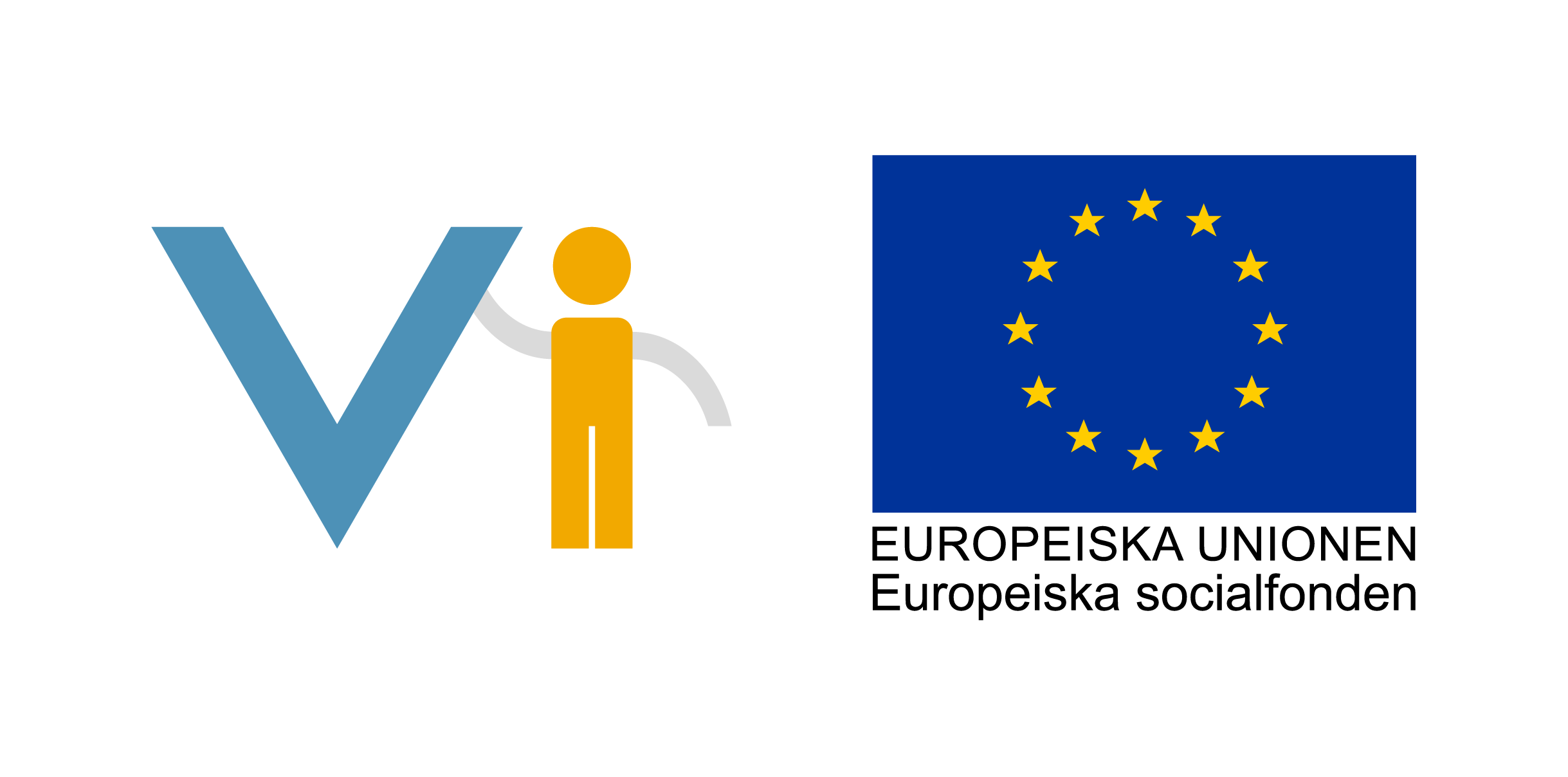 Kort beskrivning av Vi-projektetPlats för egen ingress. Antalet uvas ökar i Västra Götaland. Förkortningen uvas står för unga som varken arbetar eller studerar. Att stå utanför samhällets traditionella sysselsättningar kan vara väldigt påfrestande för individen. Samhället å sin sida går miste om de kunskaper och de personliga resurser som ungdomarna besitter.Vi-projektet arbetar med de faktorer som sätter käppar i hjulet för att uvas potential ska kunna komma till sin fulla rätt. Vi vill i samråd med ungdomarna förbättra förutsättningarna för att unga utan sysselsättning ska kunna närma sig arbetsmarknaden, få bättre hälsa samt känna makt över sin framtid.Plats för att berätta om den egna organisationens roll---Vi-projektet ägs av VGR Folkhögskoleförvaltningen och medfinansieras av Europeiska socialfonden. Samverkande i projektet är kommunalförbunden i Fyrbodal och Sjuhärad, Rädda Barnen, fem folkhögskolor, vuxenutbildningen i Borås, Trollhättan och Vänersborg, Högskolan Väst, Sociologiska institutionen vid Uppsala Universitet samt 19 kommuner. Målet är att nå 1 000 unga under de två år som projektet varar. 